До 1 апреля малый бизнес должен представить отчётность в Росстат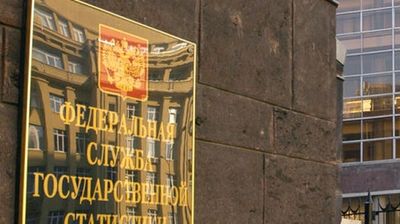 В 2021 году проводится сплошное статистическое наблюдение за работой малых и средних предприятий, в рамках которого юридические лица и ИП сдают в Росстат отчётность по формам 1-Предприниматель и МП-СП (Приказ Росстата от 17.08.2020 № 469). Отчёты подаются раз в пять лет.Росстат отмечает, что при заполнении указанных статбланков применяется Приказ от 27.11.2019 № 711 (Письмо от 15.02.2021 № 853/ОГ).Так, в форму не включаются сведения о самозанятых; ИП, получивших вознаграждение от юрлица по ГПД; лицах несписочного состава без договора ГПХ; лицах, с которыми оформлены авторские договоры на передачу имущественных прав.Предоставить в свои отделения статистики данные формы необходимо в срок до 1 апреля 2021 г. При этом для подачи через портал Госуслуг срок продлевается до 1 мая. В этом случае понадобится подтвержденная учётная запись и ЭЦП.